Dane identyfikujące jednostkę medyczną………………………………………………………………………………………………………………………………………………………………………………..III. Rozpoznanie Kamica ślinianki podżuchwowej lub guzIV. Nazwa proponowanego leczenia lub metody diagnostycznejOPERACJA USUNIĘCIA ŚLINIANKI PODŻUCHWOWEJV. Opis proponowanego leczenia lub metody diagnostycznejPolega na usunięciu ślinianki z powodu guza lub przewlekłego stanu zapalnego, najczęściej na tle kamicy. Operacja jest prowadzona w znieczuleniu ogólnym. Cięcie skórne jest kosmetyczne, równoległe do gałęzi żuchwy. W guzach łagodnych, nawet małych, zawsze usuwamy całą śliniankę. Jeżeli mamy do czynienia z guzem złośliwym wymagane jest poszerzenie zabiegu o szeroką resekcję tkanek otaczających i węzłów. Wówczas zakres operacji może objąć przeponę dna jamy ustnej, skórę, gałąź brzeżną nerwu twarzowego, nerw językowy i podjęzykowy, fragment żuchwy.Zabieg operacyjny będzie wykonywany zgodnie z dostępną wiedzą medyczną i przy zachowaniu należytej staranności. Zabieg operacyjny przeprowadza się w ramach konkretnych warunków sprzętowych, lokalowych i finansowych, którymi dysponuje dany oddział/szpital/jednostka organizacyjna w danym momencie. Zabiegi operacyjne mogą być powiązane z różnym procentowo ryzykiem powikłań (możliwość wystąpienia kilku czynników z niżej wymienionych): 1) zależnym od indywidualnych warunków pacjenta (w szczególności takie jak stan ogólny, choroby towarzyszące, schorzenia przewlekłe, warunki anatomiczne), 2) zależnym od pory roku (w szczególności takie jak okres infekcji jesienno-zimowych, ponadnormatywnie wysokie temperatury latem), 3) zależnym od czynników zewnętrznych, niespodziewanych i niemożliwych do przewidzenia (w szczególności takie jak zwiększona zakaźność w stanie epidemii, klęski żywiołowe).  Zabieg operacyjny przeprowadza się w warunkach wywiadu przedoperacyjnego z pacjentem przy założeniu pełnej współpracy ze strony pacjenta i jego rodziny, gdy została ona upoważniona do współdziałania i udzielania informacji dotyczących indywidualnych warunków pacjenta. Informacje nieudzielone lekarzowi, a mogące okazać się istotne dla przebiegu zabiegu, wielokrotnie zwiększają ryzyko wystąpienia zdarzeń niepożądanych w trakcie zabiegu. VI. Główne przeciwwskazania do wdrożenia proponowanego leczenia lub metody diagnostycznejNadciśnienie tętniczeZaburzenia krzepnięciaNiewydolność krążeniaBrak kwalifikacji anestezjologicznej do operacji w znieczuleniu ogólnymGuz nieresekcyjny, czyli niemożliwy do usunięcia wraz z marginesem tkanek niezmienionych VII. Alternatywne metody leczenia lub metody diagnostyczne- brak alternatywnych metod leczenia lub metod diagnostycznych 	VIII. Dające się przewidzieć następstwa zastosowania leczenia lub metody diagnostycznejSzanowny pacjencie, każdy zabieg chirurgiczny (operacja) może wiązać się:z następstwami, które są wynikiem choroby lub leczenia (mogą wystąpić na każdym etapie diagnostyki i leczenia) z powikłaniami, które choć nie są wynikiem błędu to są zdarzeniami niepożądanymi (występują z różną częstością).Po zabiegu mogą wystąpić następujące następstwa lub powikłania:Wyjątkowo rzadkie, opisywane w pojedynczych przypadkach na świecie:Zawał mięśnia sercowego, udar mózgu, zator lub zakrzep, zgonCzęste lecz niegroźne:Krwawienie wczesne, wymagające rewizji ranyObrzęk, zasinienie, ból w okolicy podżuchwowej, krwiak tkanek miękkich szyiObrzęk i/lub krwiak w okolicy dna jamy ustnejZaburzenia czucia w obrębie języka po podrażnieniu nerwu językowegoPrzejściowe porażenie gałązki brzeżnej nerwu twarzowegoNawrót dolegliwości o charakterze obrzęku okolicy podżuchwowej spowodowany bliznąRzadko trwałe porażenie gałązki brzeżnej nerwu twarzowegoRzadko niedowład nerwu podjęzykowegoRzadko nawrót dolegliwości przy pozostawieniu złogu w przewodzie wyprowadzającym na dnie jamy ustnejPo każdym rozległym zabiegu chirurgicznym mogą wystąpić poważne powikłanie ogólne:Zapalenie płuc, zatory i zakrzepy żylne, udar mózgu, zakażenie ogólnoustrojowe, zawał mięśnia sercowego, niewydolność oddechowa i zgonWymieniono większość następstw i powikłań, które mogą wystąpić, ale w medycynie zawsze może dojść do sytuacji jeszcze nieopisywanych w literaturze fachowej, związanych z nietypową anatomią lub nietypową reakcją organizmu pacjenta. Ze wszystkimi pytaniami i wątpliwościami należy się zgłaszać do lekarza prowadzącego.Operacja może wymagać przetoczenia krwi. IX.  Dające się przewidzieć następstwa zaniechania proponowanego leczenia lub metody diagnostycznejPogorszenie stanu ogólnegoX. Oczekiwane korzyści /skutki odległe / rokowania proponowanego leczenia lub metody diagnostycznejPoprawa jakości życiaJeżeli macie Państwo jeszcze jakieś pytania dotyczące proponowanego leczenia prosimy o wpisanie ich poniżej:………………………………………………………………………………….………………………………………………………………………………………………………………………………………………………………………….………………………………………………………………………………………………………………………………………………………………………….………………………………………………………………………………………………………………………………………………………………………….………………………………………………………………………………………   Brak pytań                      ……………………………………………………………………………………..podpis pacjenta lub przedstawiciela/li ustawowego/ych…………………………………………………………………………………………………….dodatkowy podpis pacjenta małoletniego, który ukończył 16 lat (zgoda podwójna- zgoda pacjenta małoletniego oraz jego przedstawiciela ustawowego) OŚWIADCZENIA PACJENTA1.Oświadczam, iż zapoznałem/łam* się z treścią niniejszego formularza i w pełni zrozumiałem informacje w nim zawarte oraz te przekazane mi podczas rozmowy z lekarzem,………………………………………………………………………………………………………………………………………………………………………………Imię i nazwisko lekarza który poinformował mnie o rozpoznaniu, rodzaju proponowanego zabiegu /procedury medycznej, o sposobie jego /jej przeprowadzenia, o następstwach i powikłaniach mogących wystąpić podczas i po zabiegu/wykonaniu procedury medycznej, przeciwwskazaniach do wykonania zabiegu/procedury medycznej, alternatywnych metodach diagnostycznych i leczniczych, wynikach leczenia, rokowaniu.2.Oświadczam, iż podczas rozmowy z lekarzem miałem/łam* możliwość zadawania pytań dotyczących proponowanego leczenia i otrzymałem/łam* na nie przystępne, zrozumiałe i wyczerpujące odpowiedzi. 3. Oświadczam, że podczas wywiadu lekarskiego i badania przekazałem wszystkie i prawdziwe informacje o przebytych, leczonych i nieleczonych dolegliwościach, schorzeniach i chorobach a także nałogach, przyjmowanych lekach, wiadomych mi uczuleniach i alergiach oraz o zabiegach i operacjach, którym zostałem poddany w przeszłości oraz schorzeniach i chorobach członków mojej najbliższej rodziny.  Zgadzam się na przeprowadzenie u mnie wskazanego zabiegu /procedury medycznej oraz jego/jej ewentualne zmiany lub rozszerzenia, które okażą się niezbędne w trakcie przeprowadzenia zabiegu/procedury medycznej w razie niebezpieczeństwa utraty życia, ciężkiego uszkodzenia ciała lub ciężkiego rozstroju zdrowia.Wyrażam zgodę na wykonanie wszelkich niezbędnych badań i czynności zmierzających do lub związanych z przeprowadzeniem zabiegu, w tym na znieczulenie miejscowe, znieczulenie ogólne i podanie krwi lub produktów krwiopochodnych (o ile zaistnieje taka potrzeba) oraz dysponowanie tkankami, które zostaną usunięte. Wyrażam zgodę na wykonywanie i przechowywanie niezbędnej dokumentacji medycznej.  Potwierdzam i zapewniam, że składam niniejsze oświadczenie świadomie i swobodnie tak, co do powzięcia decyzji jak i wyrażenia woli* Uwaga zgoda podwójna tj. zgoda pacjenta oraz jego przedstawiciela ustawowego wymagana jest, gdy pacjent ukończył 16 rok życia) Nie zgadzam się na proponowany mi zabieg operacyjny/procedurę medyczną.Oświadczam, że zostałem poinformowany o możliwych negatywnych konsekwencjach takiej decyzji 
dla mojego życia i zdrowia. (Uzasadnienie przez pacjenta/przedstawiciela ustawowego odmowy wyrażenia zgody na przeprowadzenie proponowanej procedury medycznej/zabiegu) :………………………………………………………………………………….………………………………………………………………………………………………………………………………………………………………………….………………………………………………………………………………………*Podpis pacjenta/ opiekuna musi być „własnoręczny” i umożliwiający identyfikację (z wyłączeniem szczególnych sytuacji)Lekarz prowadzący…………………………………………………………………………………………………………………………………………………………………………………….Imię i nazwisko lekarza prowadzącego II.           Osoby uprawnione do wyrażenia zgodyImię i nazwisko PACJENTA ………………………………………………………………………………………………………………………………………………………………………………………Numer pesel PACJENTA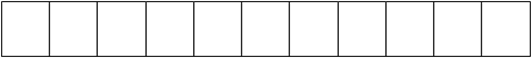 Imię i nazwisko PRZEDSTAWICIELA USTAWOWEGO ……………………………………………………………………………………………………………………………………………………………………………………….Numer PESEL / data urodzenia PRZEDSTAWICIELA USTAWOWEGOZgodę pobrano:data: ___ /___ /_____godzina: ____ : ____Miejsce:________________OZNACZENIE LEKARZA ODBIERAJĄCEGO ZGODĘ (data, podpis 
i pieczątka lekarza)IMIĘ I NAZWISKO PACJENTA (wypełnić drukowanymi literami lub umieścić naklejkę – identyfikator pacjenta z CRIP)PODPIS PACJENTA, także małoletniego*, który ukończył 16 latPODPIS PRZEDSTAWICIELA/LI USTAWOWEGO/YCH
 (w sytuacji, gdy pacjent jest małoletni*/ ubezwłasnowolniony /niezdolny do świadomego wyrażenia zgody)Oświadczenie pobrano:data: ___ /___ /_____godzina: ____ : ____Miejsce:___________________OZNACZENIE LEKARZA ODBIERAJĄCEGO OŚWIADCZENIE (data, podpis 
i pieczątka lekarza)IMIĘ I NAZWISKO PACJENTA (wypełnić drukowanymi literami lub umieścić naklejkę – identyfikator pacjenta z CRIP)PODPIS PACJENTA, także małoletniego*, który ukończył 16 latPODPIS PRZEDSTAWICIELA/LI USTAWOWEGO/YCH (w sytuacji, gdy pacjent jest małoletni*/ ubezwłasnowolniony /niezdolny do świadomego wyrażenia zgodyPODPIS PRZEDSTAWICIELA/LI USTAWOWEGO/YCH (w sytuacji, gdy pacjent jest małoletni*/ ubezwłasnowolniony /niezdolny do świadomego wyrażenia zgodyPODPIS PRZEDSTAWICIELA/LI USTAWOWEGO/YCH (w sytuacji, gdy pacjent jest małoletni*/ ubezwłasnowolniony /niezdolny do świadomego wyrażenia zgody